Eleverna tävlar i Agentäventyret 30.10.–12.11.2023 - information till föräldrarna Agentäventyret är en energispartävling för årskurserna 1–4. Under äventyret lär vi oss på ett roligt sätt om hållbar utveckling och om sparandet av naturresurser. I Agentäventyret tävlar klasserna om vem som utför mest olika uppgifter som sparar bl.a. energi. I poängräkningen beaktas klassens storlek, små klasser klarar sig lika bra som stora.Äventyret stöder olika innehåll i klimatundervisningenI elevens agentkort finns det 5 olika uppgifter som utförs under en tidspersiod på 10 dagarUppgifternas teman: electricitet, återvinning, vatten, mat och transportÄventyret uppmuntrar barnen till att vara aktiva även hemmaElevernas uppgifter är vardagliga och lätta att utföra.Agentkortet ser ut så här :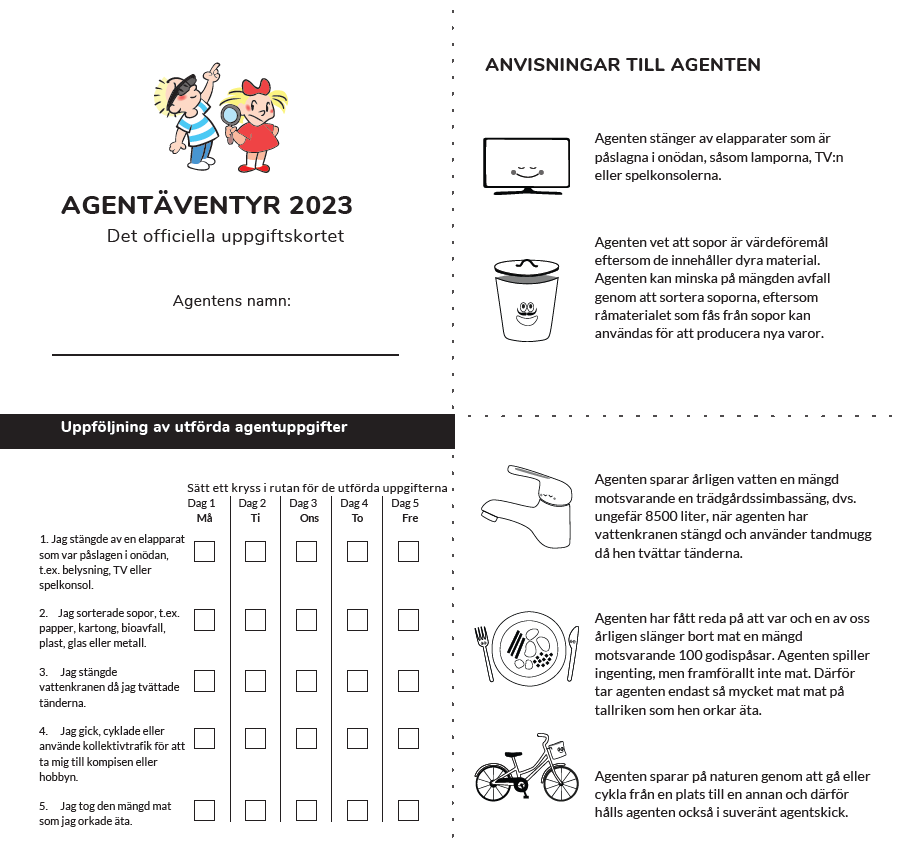 